Elsternwick Balint Networks 2017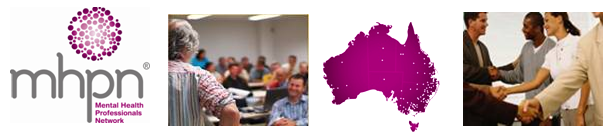 In 2017 MHPN will supports two multidisciplinary Balint groups in Elsternwick: Elsternwick Tuesday Night Balint Group & Elsternwick Wednesday lunchtime Balint Group.The leaders’ team comprises accredited Balint group leaders Ruth Dunn, a psychologist, Dr Joy Humphreys, an organizational consultant, and group coordinator Hilary Ash, a social worker. Network Details:Each group meets monthly from Feb to Nov – that’s 10 times a year – a Tuesday evening group from 6.50-8.30pm, and a Wednesday lunchtime group from 12.20-2pm.Mental health professionals in all fields are welcome to join and benefit from these groups.Occasional information sessions will be offered to introduce the Balint groups to professionals uncertain if this is the method for them.Balint group meetings provide opportunities for focused and thoughtful case discussion, through a supportive, non-judgmental model. Case discussions at this level are confidential. Members who share their cases describe a sense of validation in their work and a deeper understanding of complex issues confronting their patients. All members feel encouraged to contribute, and learn from their participation. Group numbers are limited, to enable meaningful participation. A subscription of $350 applies for the year, payable by cash, cheque or direct debit in a lump sum on commencement. Receipts are provided. MHPN provides Attendance Certificates for those able to claim CPE/CPD points.If you would like to join one of these Balint Groups, or have any further questions, please don’t hesitate to contact Trish Clarke at MHPN on 03 8662 6609 or t.clarke@mhpn.org.au. Full nameEmail addressContact phoneSuburb and postcodeProfession (circle as appropriate) Psychologist		Social Worker		 GPMental Health Nurse		Occupational Therapist	Paediatrician Psychiatrist 	Other (please specify)